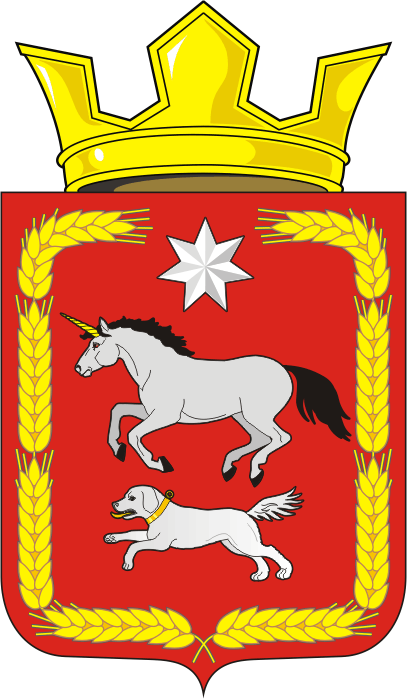 АДМИНИСТРАЦИЯ КАИРОВСКОГО СЕЛЬСОВЕТАСАРАКТАШСКОГО РАЙОНА ОРЕНБУРГСКОЙ ОБЛАСТИП О С Т А Н О В Л Е Н И Е____________________________________________________________________07.11.2019                            с. Каировка                                        №53-пПрогноз основных характеристик бюджета муниципального образования Каировский сельсовет на 2020 год и плановый период 2021 и 2022 годов.В соответствии со статьей 184.2 Бюджетного кодекса Российской Федерации:  1. Утвердить прогноз основных характеристик бюджета муниципального образования Каировский сельсовет на 2020 год и плановый период 2021 и 2022 годов, согласно приложения 1 к настоящему постановлению.2. Настоящее постановление вступает в силу со дня его подписания и подлежит официальному размещению на официальном сайте администрации.3. Контроль за исполнением настоящего постановления оставляю за собой.Глава Каировского сельсовета                                                     О.М.КажаевРазослано: прокурору района, финансовый отдел администрации Саракташского района, официальный сайт, в дело.Приложение 1к постановлению администрацииКаировского  сельсовет от 07.11.2019  № 53-пПрогноз основных характеристик бюджета муниципального образования Каировский сельсовет Саракташского района Оренбургской области на 2020 год и на плановый период 2021 и 2022 годовПоказатели2020 год (тыс.руб.)2021 год (тыс.руб.)2022 год (тыс.руб.)1345Собственные доходы в том числе:1 920,02 088,02 307,0Налог на доходы физических лиц273,0278,0284,0Акцизы по подакцизным товарам (продукции), производимым на территории Российской Федерации585,0624,0698,0Налоги на совокупный доход4,04,04,0Налоги на имущество физических лиц13,013,013,0Государственная пошлина000Земельный налог с организаций13,014,015,0Земельный налог с физических лиц1 032,01 155,01 293,0Доходы от использования имущества, находящегося в муниципальной собственности0,00,00,00Доходы от продажи материальных и нематериальных  активов0,00,00,0Безвозмездные поступления 3 487,882 859,642 803,155Всего доходы5 407,884 947,645 110,155Всего расходы5 407,884 947,645 110,155Дефицит (-), профицит (+)0,000,000,00